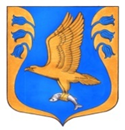 Администрациямуниципального образования«Куземкинское сельское поселение»Кингисеппского муниципального районаЛенинградской областиПОСТАНОВЛЕНИЕ11.07.2022 года  № 108В целях приведения нормативных правовых актов администрации муниципального образования «Кузёмкинское сельское поселение» муниципального образования «Кингисеппский муниципальный район» Ленинградской области в соответствие с действующим законодательством, администрация муниципального образования «Кузёмкинское сельское поселение» ПОСТАНОВЛЯЕТ:Признать утратившим силу постановление администрации муниципального образования «Кузёмкинское сельское поселение от 20.01.2022 № 10 «Об утверждении административного регламента предоставления муниципальной услуги «Приватизация жилых помещений муниципального жилищного фонда муниципального образования «Кузёмкинское сельское поселение» Кингисеппского муниципального района Ленинградской области». Контроль за исполнение настоящего постановления оставляю за собой.Разместить настоящее постановление на официальном сайте МО «Куземкинское  сельское поселение» в информационно-телекоммуникационной сети «Интернет».Постановление вступает в силу с момента его подписания.Глава администрации МО «Куземкинское сельское поселение»                                                 В.П. Кулагин О признании утратившим силу постановление администрации МО «Кузёмкинское сельское поселение» Кингисеппского муниципального района Ленинградской области от 20.01.2022 № 10 «Об утверждении административного регламента предоставления муниципальной услуги «Приватизация жилых помещений муниципального жилищного фонда муниципального образования «Кузёмкинское сельское поселение» Кингисеппского муниципального района Ленинградской области»